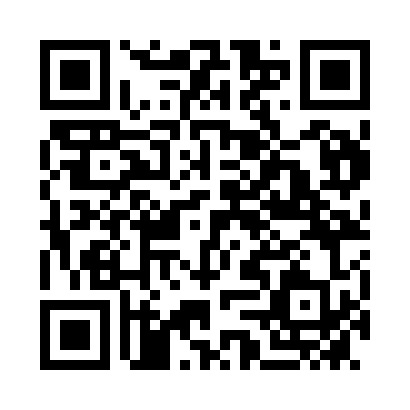 Prayer times for Mattsee, AustriaWed 1 May 2024 - Fri 31 May 2024High Latitude Method: Angle Based RulePrayer Calculation Method: Muslim World LeagueAsar Calculation Method: ShafiPrayer times provided by https://www.salahtimes.comDateDayFajrSunriseDhuhrAsrMaghribIsha1Wed3:405:491:055:048:2110:222Thu3:375:471:055:058:2310:243Fri3:345:461:055:058:2410:264Sat3:325:441:045:068:2510:295Sun3:295:431:045:068:2710:316Mon3:265:411:045:078:2810:337Tue3:245:401:045:078:3010:368Wed3:215:381:045:088:3110:389Thu3:185:371:045:088:3210:4110Fri3:165:351:045:098:3410:4311Sat3:135:341:045:098:3510:4512Sun3:105:331:045:108:3610:4813Mon3:085:311:045:108:3810:5014Tue3:055:301:045:118:3910:5315Wed3:025:291:045:118:4010:5516Thu3:005:271:045:128:4110:5817Fri2:575:261:045:128:4311:0018Sat2:555:251:045:138:4411:0319Sun2:525:241:045:138:4511:0520Mon2:495:231:045:148:4611:0721Tue2:475:221:045:148:4811:1022Wed2:475:211:045:148:4911:1223Thu2:475:201:045:158:5011:1424Fri2:465:191:055:158:5111:1525Sat2:465:181:055:168:5211:1526Sun2:465:171:055:168:5311:1627Mon2:455:161:055:178:5411:1628Tue2:455:151:055:178:5511:1729Wed2:455:141:055:188:5611:1730Thu2:455:141:055:188:5711:1831Fri2:455:131:055:188:5811:18